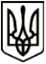 УкраїнаМЕНСЬКА МІСЬКА РАДАЧернігівська область(восьма сесія восьмого скликання)ПРОЄКТ  РІШЕННЯ      липня 2021 року	м.Мена                                                 №Про створення додаткових груп подовженого дня в ЗЗСО в 2021 -2022 навчальному роціКеруючись ст. 26 Закону України «Про місцеве самоврядування в Україні», законами України «Про освіту», «Про повну загальну середню освіту»,  Типовими штатними нормативами закладів загальної середньої освіти, затвердженими наказом Міністерства освіти і науки України від 06.12.2010 №1205 (із змінами), Порядком створення груп подовженого дня у державних і комунальних закладах загальної середньої освіти, затвердженим наказом Міністерства освіти і науки України від 25.06.2018 №677, на підставі подань директорів Синявського, Стольненського ЗЗСО І-ІІІ ступенів, Бірківської філії І-ІІ ступенів Опорного закладу Менська гімназія Менської міської ради Менського району Чернігівської області та з метою організації навчальної, виховної та пізнавальної діяльності учнів, організації дозвілля учнів, надання кваліфікованої допомоги учням у підготовці до уроків і виконання домашніх завдань, формування в учнів ключових компетентностей, необхідних для успішної життєдіяльності та самореалізації особистості, Менська міська радаВИРІШИЛА:         1. Створити з 01 вересня 2021 року групи подовженого дня в Стольненському, Синявському ЗЗСО І-ІІІ ступенів та Бірківській філії І-ІІ ступенів Опорного закладу Менська гімназія.          2. Ввести до штатного розпису Стольненського, Синявського ЗЗСО І-ІІІ ступенів, Бірківської філії І-ІІ ступенів Опорного закладу Менська гімназія по 0,5 штатної одиниці посади вихователя групи подовженого дня в кожен заклад загальної середньої освіти.          3. Передбачити у бюджеті Менської міської територіальної громади видатки на утримання груп подовженого дня у вищезазначених закладах освіти.         4. Контроль за виконанням рішення покласти на заступника міського голови з питань діяльності виконавчих органів ради В.В. Прищепу.Міський голова			Г.А. Примаков